	                Východočeské soutěže                            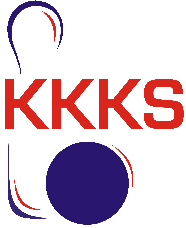 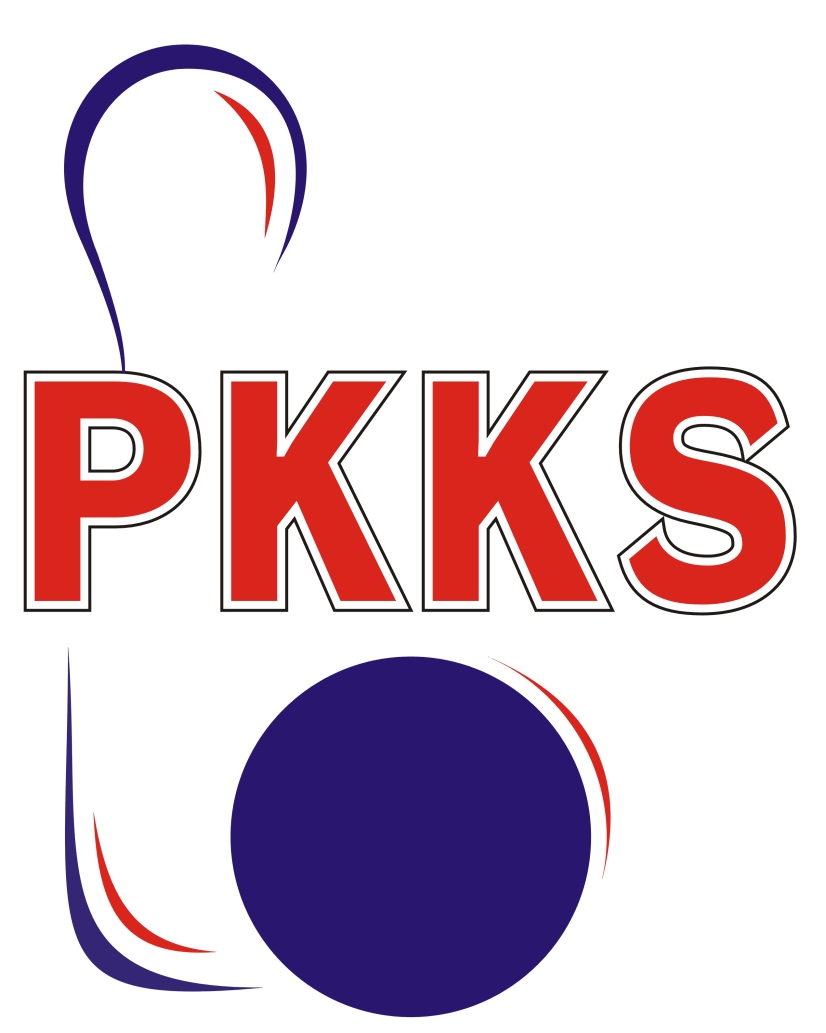                                                                 skupina B                                           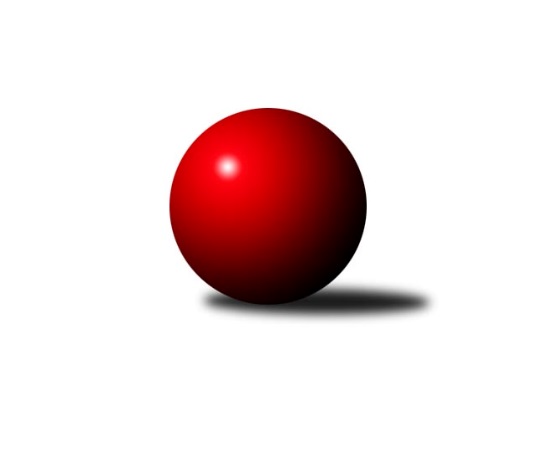 Č.6Ročník 2022/2023	22.10.2022Vedoucí celek Náchoda D opět vítězí venku a zvyšuje svůj náskok na čtyři body. V dalších dvou zápasech vyhrávají domácí celky a tím pádem se Březovice posunují na druhou příčku tabulky. Zápas Smiřic v Hradci byl na přání hostí odložen a bude se dohrávat v pondělí. Nejlepšího výkonu v tomto kole 1689 dosáhlo družstvo SKK Náchod D a Roman Klíma 456.Východočeská soutěž skupina B 2022/2023Výsledky 6. kolaSouhrnný přehled výsledků:SKPK DONAP H. Králové C	- SKK Jičín C	8:4	1679:1662		19.10.SKK Třebechovice p/O B	- SKK Náchod D	2:10	1555:1689		20.10.HC Březovice 	- SKK Náchod C	8:4	1567:1498		21.10.SKPK DONAP H. Králové B	- KK Zalabák Smiřice C		odloženo		24.10.Tabulka družstev:	1.	SKK Náchod D	6	6	0	0	60 : 12 	 1726	12	2.	HC Březovice	6	4	0	2	45 : 27 	 1563	8	3.	SKK Třebechovice p/O B	6	4	0	2	36 : 36 	 1633	8	4.	SKK Náchod C	6	2	0	4	36 : 36 	 1590	4	5.	SKK Jičín C	6	2	0	4	31 : 41 	 1614	4	6.	SKPK DONAP H. Králové B	5	2	0	3	22 : 38 	 1601	4	7.	SKPK DONAP H. Králové C	6	2	0	4	28 : 44 	 1516	4	8.	KK Zalabák Smiřice C	5	1	0	4	18 : 42 	 1507	2Podrobné výsledky kola:	 SKPK DONAP H. Králové C	1679	8:4	1662	SKK Jičín C	Roman Klíma	 	 223 	 233 		456 	 2:0 	 418 	 	197 	 221		František Čermák	Nikola Voglová *1	 	 187 	 196 		383 	 0:2 	 414 	 	216 	 198		Vladimír Řeháček	Denis Džbánek	 	 230 	 215 		445 	 2:0 	 423 	 	197 	 226		Zbyněk Hercík	Jonáš Bezdíček	 	 184 	 211 		395 	 0:2 	 407 	 	207 	 200		Tomáš Pavlatarozhodčí: Jaroslav Němeček
střídání: *1 od 51. hodu Bohuslav TrejtnarNejlepší výkon utkání: 456 - Roman Klíma	 SKK Třebechovice p/O B	1555	2:10	1689	SKK Náchod D	Filip Petera	 	 230 	 189 		419 	 2:0 	 409 	 	203 	 206		Milena Mankovecká	Oldřich Motyčka	 	 224 	 197 		421 	 0:2 	 437 	 	231 	 206		Dana Adamů	Luděk Vohralík	 	 166 	 155 		321 	 0:2 	 408 	 	203 	 205		Miroslav Tomeš	Zdeněk Zahálka	 	 189 	 205 		394 	 0:2 	 435 	 	215 	 220		Miloš Voleskýrozhodčí: Luděk VohralíkNejlepší výkon utkání: 437 - Dana Adamů	 HC Březovice 	1567	8:4	1498	SKK Náchod C	Jiří Hakl	 	 219 	 192 		411 	 2:0 	 376 	 	185 	 191		Milan Hurdálek	Stanislav Oubram	 	 202 	 209 		411 	 2:0 	 316 	 	159 	 157		Antonín Martinec	Vratislav Fikar	 	 182 	 195 		377 	 0:2 	 404 	 	202 	 202		Tomáš Doucha	Petr Slavík	 	 175 	 193 		368 	 0:2 	 402 	 	194 	 208		Miroslav Hejnyšrozhodčí: Petr SlavíkNejlepšího výkonu v tomto utkání: 411 kuželek dosáhli: Jiří Hakl, Stanislav OubramPořadí jednotlivců:	jméno hráče	družstvo	celkem	plné	dorážka	chyby	poměr kuž.	Maximum	1.	Miloš Voleský 	SKK Náchod D	452.88	314.8	138.1	8.9	4/4	(488)	2.	Jiří Tesař 	SKK Náchod D	439.33	296.0	143.3	6.3	3/4	(476)	3.	Tomáš Pavlata 	SKK Jičín C	437.50	307.3	130.2	7.3	5/5	(456)	4.	Dana Adamů 	SKK Náchod D	436.50	293.7	142.8	5.0	3/4	(455)	5.	Oldřich Motyčka 	SKK Třebechovice p/O B	434.83	303.4	131.4	7.1	3/3	(446)	6.	Tomáš Doucha 	SKK Náchod C	429.33	297.0	132.3	7.5	3/4	(469)	7.	Jaroslav Hažva 	KK Zalabák Smiřice C	426.25	291.0	135.3	7.3	4/4	(450)	8.	Lenka Peterová 	SKK Třebechovice p/O B	419.17	273.8	145.3	5.8	3/3	(461)	9.	Milena Mankovecká 	SKK Náchod D	418.56	297.9	120.7	7.9	3/4	(450)	10.	Miroslav Tomeš 	SKK Náchod D	416.00	283.8	132.3	8.5	4/4	(431)	11.	Miroslav Hejnyš 	SKK Náchod C	415.67	296.8	118.8	8.3	4/4	(463)	12.	Josef Pardubský 	SKPK DONAP H. Králové B	414.56	279.1	135.4	7.1	3/3	(477)	13.	Jaroslav Gütler 	SKPK DONAP H. Králové B	413.67	278.8	134.9	7.6	3/3	(492)	14.	Luděk Sukup 	KK Zalabák Smiřice C	413.63	286.9	126.8	6.5	4/4	(447)	15.	Zdeněk Zahálka 	SKK Třebechovice p/O B	410.11	290.3	119.8	8.7	3/3	(435)	16.	Zbyněk Hercík 	SKK Jičín C	408.25	289.6	118.6	11.1	4/5	(423)	17.	Vratislav Fikar 	HC Březovice 	405.67	281.2	124.5	7.0	3/3	(427)	18.	Vladimír Řeháček 	SKK Jičín C	404.63	287.5	117.1	9.8	4/5	(414)	19.	Jiří Prokop 	SKPK DONAP H. Králové B	398.44	280.7	117.8	9.3	3/3	(445)	20.	Roman Klíma 	SKPK DONAP H. Králové C	396.17	285.0	111.2	10.3	3/3	(456)	21.	Filip Petera 	SKK Třebechovice p/O B	395.00	280.8	114.3	9.8	2/3	(419)	22.	Petr Březina 	SKK Třebechovice p/O B	394.00	267.5	126.5	5.5	2/3	(403)	23.	Jiří Hakl 	HC Březovice 	391.08	277.3	113.8	6.6	3/3	(411)	24.	Petr Slavík 	HC Březovice 	391.00	274.3	116.8	10.8	2/3	(412)	25.	Irena Šrajerová 	SKPK DONAP H. Králové B	390.75	283.5	107.3	12.5	2/3	(395)	26.	Jiří Doucha  st.	SKK Náchod C	389.67	283.7	106.0	12.2	3/4	(418)	27.	Milan Hurdálek 	SKK Náchod C	383.33	275.4	107.9	9.7	3/4	(435)	28.	Jonáš Bezdíček 	SKPK DONAP H. Králové C	382.83	278.8	104.1	10.6	3/3	(425)	29.	František Čermák 	SKK Jičín C	382.50	277.3	105.3	11.9	4/5	(418)	30.	Denis Džbánek 	SKPK DONAP H. Králové C	381.58	278.5	103.1	12.5	3/3	(445)	31.	Miloš Čížek 	HC Březovice 	373.67	271.7	102.0	11.8	3/3	(390)	32.	Antonín Martinec 	SKK Náchod C	368.00	266.0	102.0	14.2	3/4	(433)	33.	Alena Prokopová 	SKPK DONAP H. Králové B	366.50	248.0	118.5	10.0	2/3	(395)	34.	Nikola Voglová 	SKPK DONAP H. Králové C	348.67	258.7	90.0	18.7	3/3	(357)	35.	Milan Seidl 	KK Zalabák Smiřice C	332.75	257.0	75.8	21.8	4/4	(364)		Jaroslav Dlohoška 	SKK Náchod D	432.50	304.0	128.5	7.5	1/4	(438)		Stanislav Oubram 	HC Březovice 	411.00	287.0	124.0	5.0	1/3	(411)		Bohuslav Trejtnar 	SKPK DONAP H. Králové C	405.00	302.0	103.0	12.0	1/3	(405)		Antonín Baďura 	SKK Náchod C	401.00	285.0	116.0	11.0	1/4	(401)		Vít Paliarik 	KK Zalabák Smiřice C	383.00	281.0	102.0	14.0	1/4	(383)		Jaromír Písecký 	HC Březovice 	382.00	250.0	132.0	7.0	1/3	(382)		David Lukášek 	KK Zalabák Smiřice C	370.00	281.0	89.0	17.0	1/4	(370)		Miroslav Langr 	SKK Jičín C	366.33	273.0	93.3	15.3	3/5	(379)		Václav Prokop 	KK Zalabák Smiřice C	353.00	265.0	88.0	19.0	2/4	(394)		Luděk Vohralík 	SKK Třebechovice p/O B	327.67	233.3	94.3	16.0	1/3	(339)		Aleš Černilovský 	KK Zalabák Smiřice C	327.50	242.5	85.0	19.0	2/4	(358)Program dalšího kola:7. kolo24.10.2022	po	19:00	SKPK DONAP H. Králové B - KK Zalabák Smiřice C (dohrávka z 6. kola)	26.10.2022	st	17:00	KK Zalabák Smiřice C - SKK Třebechovice p/O B	27.10.2022	čt	17:00	SKK Náchod C - SKPK DONAP H. Králové C	27.10.2022	čt	18:00	SKK Jičín C - SKPK DONAP H. Králové B	27.10.2022	čt	19:00	SKK Náchod D - HC Březovice 	Nejlepší šestka kola - absolutněNejlepší šestka kola - absolutněNejlepší šestka kola - absolutněNejlepší šestka kola - absolutněNejlepší šestka kola - dle průměru kuželenNejlepší šestka kola - dle průměru kuželenNejlepší šestka kola - dle průměru kuželenNejlepší šestka kola - dle průměru kuželenNejlepší šestka kola - dle průměru kuželenPočetJménoNázev týmuVýkonPočetJménoNázev týmuPrůměr (%)Výkon1xRoman KlímaHradec Králové C4562xDana AdamůNáchod D111.254372xDenis DžbánekHradec Králové C4453xJiří HaklBřezovice A111.124113xDana AdamůNáchod D4371xStanislav OubramBřezovice A111.124114xMiloš VoleskýNáchod D4353xMiloš VoleskýNáchod D110.744351xZbyněk HercíkJičín C4231xRoman KlímaHradec Králové C109.764564xOldřich MotyčkaTřebechovice B4212xTomáš DouchaNáchod C109.23404